Gorzów Wielkopolski, 3 listopada 2020 r.WZŚ.4220.678.2020.AJBurmistrz Miasta i Gminy 
TrzcielRegionalny Dyrektor Ochrony Środowiska w Gorzowie Wielkopolskim, działając na podstawie art. 64 ust. 1 pkt 1 oraz art. 64 ust. 3 ustawy z dnia 3 października 2008 r. 
o udostępnianiu informacji o środowisku i jego ochronie, udziale społeczeństwa w ochronie środowiska oraz o ocenach oddziaływania na środowisko (t. j. Dz. U. z 2020 r. poz. 283, 
z późn. zm., zwanej dalej ustawa ooś), po rozpatrzeniu wniosku Burmistrza Miasta i Gminy Trzciel z 22 października 2020 r., znak: GP.6220.12.2020.JG (data wpływu: 28 października 2020 r.), o wydanie opinii w sprawie obowiązku przeprowadzenia oceny oddziaływania na środowisko inwestycji pn.:„Instalacja farm fotowoltaicznych o mocy do 8 MW na działkach ewidencyjnych nr 174/4 oraz 1022/3 obręb Jasieniec, gmina Trzciel, powiat międzyrzecki, woj. lubuskie”, po zapoznaniu się z dokumentami dotyczącymi planowanego przedsięwzięcia, uwzględniając łączne uwarunkowania, o których mowa w art. 63 ust. 1 ustawy ooś,wyraża opinię, że dla przedmiotowego przedsięwzięcia 
nie ma konieczności przeprowadzenia oceny oddziaływania na środowisko.Przedmiotem niniejszego przedsięwzięcia jest zabudowa systemami fotowoltaicznymi
o mocy do 8 MW (8x1 MW) wraz z infrastrukturą techniczną i zagospodarowaniem terenu. Inwestycja ta będzie realizowana na działkach nr 174/4 i 1022/3 obręb 8 Jasieniec, gmina Trzciel o całkowitej łącznej powierzchni 16,97 ha. Elektrownie zostaną zrealizowane na powierzchni do 13,14 ha. Inwestorem przedsięwzięcia jest Sunlema Sp. z o. o. z siedzibą we Wrocławiu.Analizowana inwestycja, zgodnie z § 3 ust. 1 pkt 54 lit. b rozporządzenia Rady Ministrów 10 września 2019 r. w sprawie przedsięwzięć mogących znacząco oddziaływać na środowisko (t. j. Dz. U. z 2019 r. poz. 1839), jest przedsięwzięciem mogącym potencjalnie znacząco oddziaływać na środowisko, dla którego obowiązek przeprowadzenia oceny oddziaływania na środowisko może być stwierdzony na podstawie art. 63 ust. 1 ustawy ooś.W myśl art. 71 ust. 2 pkt 2 ustawy ooś, dla planowanych przedsięwzięć mogących potencjalnie znacząco oddziaływać na środowisko, wymagane jest uzyskanie decyzji 
o środowiskowych uwarunkowaniach przed wydaniem decyzji wymienionych w art. 72 ust. 1 lub dokonaniem zgłoszenia określonego w art. 72 ust. 1a ustawy ooś. Dla przedsięwzięć mogących potencjalnie znacząco oddziaływać na środowisko, dla których obowiązek przeprowadzenia oceny oddziaływania na środowisko może być stwierdzony na podstawie art. 63 ust. 1 ustawy ooś, organem właściwym w sprawie wydania opinii, zgodnie z art. 64 ust. 1 pkt 1 ustawy ooś, jest regionalny dyrektor ochrony środowiska.Dla północnej części terenu planowanego przedsięwzięcia został uchwalony miejscowy plan zagospodarowania przestrzennego. Inwestycja realizowana będzie 
w południowej części działki, która nie są objęta ustaleniami planu.W zakres inwestycji wchodzą m.in.: 	Zespół paneli fotowoltaicznych o łącznej mocy do 8 MW (dopuszczalnie 8 x 1 MW) - panele zostaną umieszczone w rzędach. Przestrzeń pomiędzy rzędami paneli nie będzie przekształcana i pozostanie biologicznie czynna. W ramach jednego rzędu, panele zostaną połączone za pomocą stalowych konstrukcji i posadowione na podporach wbitych w grunt. Panele będą skierowane dokładnie w stronę południową i nachylone do ziemi pod kątem. Inwestor zakłada także możliwość instalacji paneli na konstrukcjach stalowych posadowionych w gruncie przystosowanych do ruchu obrotowego z osią centralną umieszczoną w palach posadowionych w gruncie. Wyposażone zostaną 
w powłokę antyrefleksyjną, zapobiegającą efektowi olśnienia. Kontenerowa stacja transformatorowa – max. 8 szt. Dopuszcza się umieszczenie kilku transformatorów w stacji. Transformatory umieszczony będą w kontenerach 
o betonowych ścianach. Inwertery.Linie kablowe i inne urządzenia towarzyszące.Ogrodzenie terenu inwestycji.Uwzględniając łącznie uwarunkowania związane z kwalifikowaniem przedsięwzięcia do przeprowadzenia oceny oddziaływania na środowisko, określone w art. 63 ustawy ooś, po analizie wniosku o wydanie decyzji o środowiskowych uwarunkowaniach dla planowanego przedsięwzięcia oraz przedłożonej karty informacyjnej, stwierdzono, że nie jest ono zlokalizowane na obszarach wodno-błotnych i innych obszarach o płytkim zaleganiu wód podziemnych, w tym siedliskach łęgowych i ujściach rzek, na obszarach wybrzeży 
i w środowisku morskim, na obszarach górskich, leśnych, na obszarach objętych ochroną, 
w tym strefach ochronnych ujęć wód i obszarach ochronnych zbiorników wód śródlądowych, obszarach, na których standardy jakości środowiska zostały przekroczone lub istnieje prawdopodobieństwo ich przekroczenia, obszarach o krajobrazie mającym znaczenie historyczne, kulturowe lub archeologiczne, obszarach o znacznej gęstości zaludnienia, obszarach przylegających do jezior, uzdrowiskach i obszarach ochrony uzdrowiskowej. Najbliższa zabudowa mieszkaniowa podlegająca ochronie akustycznej zlokalizowana jest 
w odległości ok. 37 m od planowanej elektrowni w kierunku północnowschodnim od działki nr 174/4, oddzielona pasem zalesionym. We wszystkich kierunkach do obszaru przedsięwzięcia przylegają łąki, grunty rolne, lub stawy.Przedsięwzięcie nie jest zlokalizowane w granicach obszarów objętych ochroną, na podstawie ustawy z dnia 16 kwietnia 2004 r. o ochronie przyrody (t. j. Dz. U. z 2020 r. poz. 55), wymagających specjalnej ochrony ze względu na występowanie gatunków roślin, grzybów 
i zwierząt lub ich siedlisk oraz siedlisk przyrodniczych objętych ochroną, w tym obszarach sieci Natura 2000 i nie będzie oddziaływać na gatunki i siedliska tam chronione oraz nie spowoduje fragmentacji obszarów. Najbliżej położonymi obszarami ochrony przyrody jest Pszczewski Park Krajobrazowy, a także obszary Natura 2000 Jeziora Pszczewskie i Dolina Obry PLB080005 i Rynna Jezior Obrzańskich PLH080002 oddalone o ok. 2 km od planowanego przedsięwzięcia. Inwestycja ta nie przecina także korytarzy ekologicznych. Etap realizacji nie będzie związany ze znaczącymi oddziaływaniami. Panele będą montowane na stelażach kotwionych w ziemię. Ponadto, w ziemi przebiegać będą kable elektryczne. W głównej mierze oddziaływanie będzie związane z emisją hałasu oraz zanieczyszczeń do powietrza pochodzących z urządzeń i pojazdów wykorzystywanych 
w trakcie montażu. Odpady będą magazynowane w wyznaczonym miejscu i przekazywane do dalszego zagospodarowania, zgodnie z obowiązującymi przepisami. Oddziaływania na tym etapie będą miały charakter krótkookresowy i lokalny oraz ustaną po zakończeniu prac.Panele fotowoltaiczne działają bezobsługowo. Na etapie eksploatacji możliwe jest sporadyczne mycie paneli z zastosowaniem wody zdemineralizowanej bądź czyszczenie metodą na sucho. Woda opadowa i roztopowa będzie odprowadzana powierzchniowo na teren działki. Odpady powstawać będą jedynie przy okazji prac serwisowych i zagospodarowywane będą przez podmioty prowadzące te prace. Panele będą chłodzone w wyniku naturalnego przepływu powietrza, bez użycia wentylatorów. Hałas emitowany od transformatora 
w odległości 1 m wynosi ok. 50 dB, natomiast dopuszczalny poziom hałasu w środowisku na terenie zabudowy mieszkaniowej jednorodzinnej wynosi 50 dB dla pory dnia i 40 dB dla pory nocy. Zabudowa ta zlokalizowana jest w odległości ponad 35 m od terenu przedsięwzięcia, 
w związku z powyższym nie będą przekraczane dopuszczalne poziomy hałasu na terenach objętych ochroną akustyczną. Emisja pola magnetycznego i elektrycznego od planowanej instalacji będzie znikoma. Kable energetyczne ułożone zostaną w ziemi, co także zminimalizuje ewentualne występowanie pola elektromagnetycznego. W przypadku zastosowania transformatorów olejowych, zostaną one zaopatrzone w szczelne misy olejowe na wypadek ewentualnego wycieku. Panele zostaną zabezpieczone powłoką antyrefleksyjną. Ogrodzenie terenu inwestycji będzie zrealizowane w taki sposób, by nie stanowiło bariery dla zwierząt. Zużyte lub uszkodzone panele fotowoltaiczne zostaną przekazane odpowiednim podmiotom do utylizacji.W najbliższym sąsiedztwie (w odległości do 150 m) nie są planowane inne generatory fotowoltaiczne. Inwestycja, ze względu na zakres i oddziaływanie ograniczone do terenu lokalizacji, nie będzie w sposób skumulowany oddziaływać na środowisko z innymi inwestycjami.Rozpatrywana inwestycja nie ma wpływu na stan wód, którego utrzymanie lub poprawa jest ważnym czynnikiem dla ochrony siedlisk lub gatunków występujących na obszarach chronionych zlokalizowanych na jednolitych częściach wód.Przedsięwzięcie związane jest z wykorzystywaniem energii słonecznej, zatem zalicza się do odnawialnych źródeł energii. Tym samym wpisuje się w trend ograniczania zużycia paliw kopalnych, a w konsekwencji wpływu na spowolnienie ewentualnych zmian klimatu. Inwestycja zlokalizowana będzie na terenie użytkowanym przez człowieka. Przedsięwzięcie nie będzie źródłem emisji gazów cieplarnianych. Inwestycja nie spowoduje także zajęcia terenów zdolnych do pochłaniania tego rodzaju gazów. Podobnie, nie wpłynie na możliwość retencji wód powodziowych na tych terenach. Z tych samych względów nie wpłynie ona na różnorodność biologiczną na tym obszarze.Planowane przedsięwzięcie nie jest zaliczane do zakładów stwarzających zagrożenie wystąpienia poważnej awarii przemysłowej w rozumieniu art. 248 ustawy z dnia 27 kwietnia 2001 r. Prawo ochrony środowiska, nie jest również wymienione wśród obiektów, dla których można utworzyć obszar ograniczonego użytkowania, o którym mowa w art. 135 ust. 1 ustawy Prawo ochrony środowiska. Ryzyko wystąpienia katastrofy naturalnej czy budowlanej, przy zaplanowanej technologii i zakresie prac, ocenia się jako bardzo niskie. Ze względu na lokalizację oraz zakres przedsięwzięcia nie zachodzi również ryzyko transgranicznego oddziaływania na środowisko. Mając powyższe na uwadze, wyraża opinię o braku konieczności przeprowadzenia oceny oddziaływania analizowanego przedsięwzięcia na środowisko. 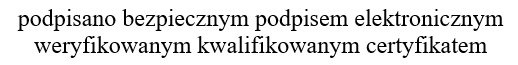 Otrzymują:Adresat,ad acta.